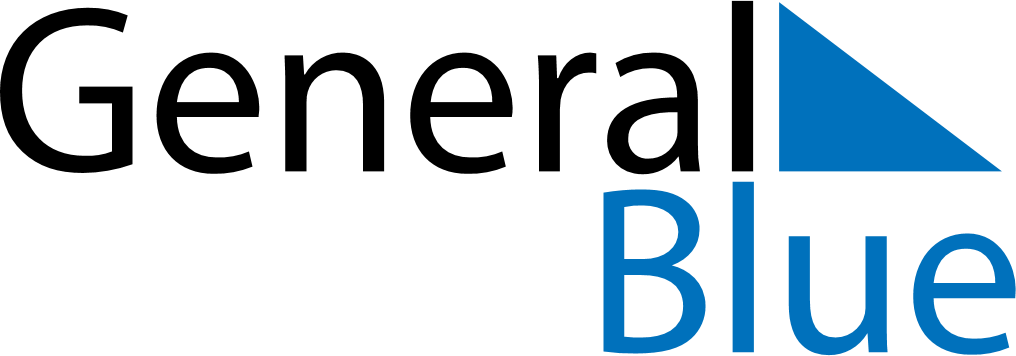 January 2021January 2021January 2021TanzaniaTanzaniaMONTUEWEDTHUFRISATSUN123New Year’s DayZanzibar Revolution Day45678910111213141516171819202122232425262728293031